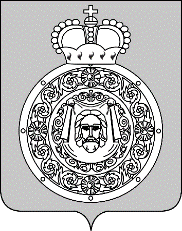 Администрациягородского округа ВоскресенскМосковской областиП О С Т А Н О В Л Е Н И Е__________________ № ________________О внесении изменений в муниципальную программу «Развитие инженерной инфраструктуры и энергоэффективности», утвержденную постановлением Администрации городского округа Воскресенск Московской области от 27.11.2019 № 24 (с изменениями от 21.02.2020 № 665, от 20.04.2020 № 1487, от 29.04.2020 № 1576, от 04.06.2020 № 1860, от 18.06.2020 № 2036, от 20.08.2020 № 2821, от 30.09.2020 № 3568, от 23.10.2020 № 3973, от 22.12.2020 № 4916, от 16.02.2021 № 558, от 12.03.2021 № 947, от 13.04.2021 № 1546, от 24.06.2021 № 2786, от 06.09.2021 № 4259, от 04.10.2021 № 4766, от 20.12.2021 № 6112)В соответствии со статьей 179 Бюджетного кодекса РФ и Порядком разработки и реализации муниципальных программ городского округа Воскресенск Московской области, утвержденным постановлением Администрации городского округа Воскресенск Московской области от 18.11.2019    № 10, в связи изменением объемов бюджетных ассигнованийПОСТАНОВЛЯЮ:1. Внести в муниципальную программу «Развитие инженерной инфраструктуры и энергоэффективности», утвержденную постановлением Администрации городского округа Воскресенск Московской области от 27.11.2019 № 24 (с изменениями от 21.02.2020 № 665, от 20.04.2020 № 1487, от 29.04.2020 № 1576, от 04.06.2020 № 1860, от 18.06.2020 № 2036, от 20.08.2020 № 2821, от 30.09.2020 № 3568, от 23.10.2020 № 3973, 22.12.2020 № 4916, от 16.02.2021 №558, от 12.03.2021 № 947, от 13.04.2021 № 1546, от 24.06.2021 № 2786, от 06.09.2021 № 4259, от 04.10.2021 № 4766, от 20.12.2021 № 6112), следующие изменения:1.1. Приложение 1 «Планируемые результаты реализации муниципальной программы  «Развитие инженерной инфраструктуры и энергоэффективности» изложить в редакции согласно приложению 1 к настоящему постановлению;1.2. Паспорт подпрограммы 2 «Системы водоотведения» муниципальной программы «Развитие инженерной инфраструктуры и энергоэффективности» изложить в редакции согласно приложению 2 к настоящему постановлению;1.3. Приложение 1 к подпрограмме 2 «Перечень мероприятий подпрограммы 2 «Системы водоотведения»  муниципальной программы «Развитие инженерной инфраструктуры и  энергоэффективности» изложить в редакции согласно приложению 3 к настоящему постановлению;  1.4. Приложение 7 к подпрограмме 2 «Адресный перечень объектов капитального ремонта, финансирование которых предусмотрено Мероприятием 1. Капитальный ремонт канализационных коллекторов и канализационных насосных станций Основного мероприятия 2. Строительство (ре-конструкция), капитальный ремонт канализационных коллекторов (участков) и канализационных насосных станций на территории муниципальных образований Московской области подпрограммы 2 «Системы водоотведения» муниципальной программы «Развитие инженерной инфраструктуры и энергоэффективности» изложить в редакции согласно приложению 4 к настоящему постановлению; 1.5. Приложение 8 к подпрограмме 2 «Адресный перечень объектов капитального ремонта, финансирование которых предусмотрено Мероприятием Мероприятие 2.51. Капитальный ремонт канализационных коллекторов и канализационных насосных станцийм за счет средств местного бюджета Основного мероприятия 2. Строительство (реконструкция), капитальный ремонт канализационных коллекторов (участков) и канализационных насосных станций на территории муниципальных образований Московской области подпрограммы 2 «Системы водоотведения» муниципальной программы «Развитие инженерной инфраструктуры и энергоэффективности» изложить в редакции согласно приложению 5 к настоящему постановлению;1.6. Паспорт подпрограммы 3 «Создание условий для обеспечения качественными коммунальными услугами» муниципальной программы «Развитие инженерной инфраструктуры и энергоэффективности» изложить в редакции согласно приложению 6 к настоящему постановлению;1.7. Приложение 1 к подпрограмме 3 «Перечень мероприятий подпрограммы 3 «Создание условий для обеспечения качественными коммунальными услугами» муниципальной программы «Развитие инженерной инфраструктуры и энергоэффективности» изложить в редакции согласно приложению 7 к настоящему постановлению;1.8. Приложение 2 к подпрограмме 3 «Адресный перечень объектов строительства, реконструкция, модернизации, предусмотренных мероприятием 2 «Строительство и реконструкция объектов коммунальной инфраструктуры» основного мероприятия 2 «Строительство, реконструкция, капитальный ремонт,приобретение, монтаж и ввод в эксплуатацию объектов коммунальной инфраструктуры на территории муниципальных образований Московской области» подпрограммы 3 «Создание условий для обеспечения качественными коммунальными услугами» муниципальной программы «Развитие инженерной инфраструктуры и энергоэффективности» изложить в редакции согласно приложению 8 к настоящему постановлению;1.9. Приложение 3 к подпрограмме 3 «Адресный перечень объектов капитального ремонта, предусмотренных мероприятием 1 «Капитальный ремонт, приобретение, монтаж и ввод в эксплуатацию объектов коммунальной инфраструктуры» основного мероприятия 2 «Строительство, реконструкция, капитальный ремонт, приобретение, монтаж и ввод в эксплуатацию объектов коммунальной инфраструктуры на территории муниципальных образований Московской области» подпрограммы 3 «Создание условий для обеспечения качественными коммунальными услугами» муниципальной программы «Развитие инженерной инфраструктуры и энергоэффективности» изложить в редакции согласно приложению 9 к настоящему постановлению;1.10. Паспорт подпрограммы  4 «Энергосбережение и повышение энергетической эффективности» муниципальной программы «Развитие инженерной инфраструктуры и энергоэффективности» изложить в редакции согласно приложению 10 к настоящему постановлению;1.11. Приложение 1 к подпрограмме 4 «Перечень мероприятий подпрограммы 4 «Энергосбережение и повышение энергетической эффективности» муниципальной программы «Развитие инженерной инфраструктуры и энергоэффективности» изложить в редакции согласно приложению 11 к настоящему постановлению.  2. Опубликовать настоящее постановление в газете «Наше слово» и разместить на официальном сайте городского округа Воскресенск Московской области.3. Контроль за исполнением настоящего постановления возложить на первого заместителя Главы Администрации городского округа Воскресенск Сайкину О.В.Глава городского округа Воскресенск                                                                            А.В. Болотников    Приложение 1    к постановлению Администрации    городского округа Воскресенск    Московской области    от____________№____________Приложение 1к муниципальной программе  «Развитиеинженерной инфраструктурыи энергоэффективности»Планируемые результаты реализации муниципальной программы «Развитие инженерной инфраструктуры и энергоэффективности»    Приложение 2    к постановлению Администрации    городского округа Воскресенск    Московской области    от____________№____________Подпрограмма 2 «Системы водоотведения»1. Паспорт подпрограммы 2 «Системы водоотведения»     Приложение 3    к постановлению Администрации    городского округа Воскресенск    Московской области    от____________№____________                                                                                                                                                                               Приложение 1к подпрограмме 2 «Системы водоотведения»Перечень мероприятий подпрограммы 2 «Системы водоотведения»    Приложение 4    к постановлению Администрации    городского округа Воскресенск    Московской области    от____________№____________Приложение 7к подпрограмме 2 «Системы водоотведения»Адресный перечень объектов капитального ремонта, финансирование которых предусмотрено Мероприятием 1. Капитальный ремонт канализационных коллекторов и канализационных насосных станций Основного мероприятия 2. Строительство (реконструкция), капитальный ремонт канализационных коллекторов (участков) и канализационных насосных станций на территории муниципальных образований Московской области подпрограммы 2 «Системы водоотведения» муниципальной программы «Развитие инженерной инфраструктуры и энергоэффективности»Муниципальные заказчики: МКУ ГО Воскресенск МО «Управление капитального строительства», Администрация городского округа ВоскресенскОтветственные за выполнение мероприятий: управление ЖКК, МКУ ГОВ МО «УКС»    Приложение 5    к постановлению Администрации    городского округа Воскресенск    Московской области    от____________№____________Приложение 8к подпрограмме 2 «Системы водоотведения»Адресный перечень объектов капитального ремонта, финансирование которых предусмотрено Мероприятием Мероприятие 2.51. Капитальный ремонт канализационных коллекторов и канализационных насосных станцийм за счет средств местного бюджета Основного мероприятия 2. Строительство (реконструкция), капитальный ремонт канализационных коллекторов (участков) и канализационных насосных станций на территории муниципальных образований Московской области подпрограммы 2 «Системы водоотведения» муниципальной программы «Развитие инженерной инфраструктуры и энергоэффективности»Муниципальные заказчики: МКУ ГО Воскресенск МО «Управление капитального строительства»Ответственные за выполнение мероприятий: управление ЖКК, МКУ ГОВ МО «УКС»    Приложение 6    к постановлению Администрации    городского округа Воскресенск    Московской области    от____________№____________Подпрограмма 3 «Создание условий для обеспечения качественными коммунальными услугами»1.Паспорт подпрограммы 3 «Создание условий для обеспечения качественными коммунальными услугами»     Приложение 7    к постановлению Администрации    городского округа Воскресенск    Московской области    от____________№____________Приложение 1к подпрограмме 3 «Создание условий для обеспечения качественными коммунальными услугами»Перечень мероприятий подпрограммы 3 «Создание условий для обеспечения качественными коммунальными услугами»    Приложение 8    к постановлению Администрации    городского округа Воскресенск    Московской области    от____________№____________Приложение 2к подпрограмме 3 «Создание условий для обеспечения качественными коммунальными услугами»Адресный перечень объектов строительства, реконструкция, модернизации, предусмотренных мероприятием 2 «Строительство и реконструкция объектов коммунальной инфраструктуры» основного мероприятия 2 «Строительство, реконструкция, капитальный ремонт,приобретение, монтаж и ввод в эксплуатацию объектов коммунальной инфраструктуры на территории муниципальных образований Московской области» подпрограммы 3 «Создание условий для обеспечения качественными коммунальными услугами»Муниципальные заказчики: Администрация городского округа ВоскресенскОтветственные за выполнение мероприятия: управление ЖКК, МУП «Белоозерское ЖКХ»    Приложение 9    к постановлению Администрации    городского округа Воскресенск    Московской области    от____________№____________Приложение 3к подпрограмме 3 «Создание условий для обеспечения качественными коммунальными услугами» Адресный перечень объектов капитального ремонта, предусмотренных мероприятием 1 «Капитальный ремонт, приобретение, монтаж и ввод в эксплуатацию объектов коммунальной инфраструктуры» основного мероприятия 2 «Строительство, реконструкция, капитальный ремонт, приобретение, монтаж и ввод в эксплуатацию объектов коммунальной инфраструктуры на территории муниципальных образований Московской области» подпрограммы 3 «Создание условий для обеспечения качественными коммунальными услугами» Муниципальные заказчики: МКУ ГО Воскресенск МО «УКС», МУП «Белоозерское ЖКХ»Ответственный за выполнение мероприятия: управление ЖКК, МУП «Белоозерское ЖКХ», МКУ ГОВ МО «УКС»    Приложение 10    к постановлению Администрации    городского округа Воскресенск    Московской области    от____________№____________Подпрограмма 4 «Энергосбережение и повышение энергетической эффективности»1.Паспорт подпрограммы 4 «Энергосбережение и повышение энергетической эффективности»     Приложение 11    к постановлению Администрации    городского округа Воскресенск    Московской области    от____________№____________Приложение 1к подпрограмме 4 «Энергосбережение и повышение энергетической эффективности»Перечень мероприятий подпрограммы 4 «Энергосбережение и повышение энергетической эффективности»№ п/пПоказатель реализации мероприятий муниципальной программыТип показателяЕдиница измеренияБазовое значение показателя на начало реализации подпрограммыПланируемое значение показателя по годам реализацииПланируемое значение показателя по годам реализацииПланируемое значение показателя по годам реализацииПланируемое значение показателя по годам реализацииПланируемое значение показателя по годам реализацииПланируемое значение показателя по годам реализацииПланируемое значение показателя по годам реализацииПланируемое значение показателя по годам реализацииНомер основного мероприятия в перечне мероприятий подпрограммы№ п/пПоказатель реализации мероприятий муниципальной программыТип показателяЕдиница измеренияБазовое значение показателя на начало реализации подпрограммы2020 год2021 год2022 год2023 год2024 год2025год2025год2025годНомер основного мероприятия в перечне мероприятий подпрограммы1234567891011111112Подпрограмма 1 «Чистая вода»Подпрограмма 1 «Чистая вода»Подпрограмма 1 «Чистая вода»Подпрограмма 1 «Чистая вода»Подпрограмма 1 «Чистая вода»Подпрограмма 1 «Чистая вода»Подпрограмма 1 «Чистая вода»Подпрограмма 1 «Чистая вода»Подпрограмма 1 «Чистая вода»Подпрограмма 1 «Чистая вода»Подпрограмма 1 «Чистая вода»Подпрограмма 1 «Чистая вода»Подпрограмма 1 «Чистая вода»1.1Увеличение доли населения, обеспеченного доброкачественной питьевой водой из централизованных источников водоснабженияРегиональный проект «Чистая вода»%/чел.99,199,199,199,1-----2, F5. «Федеральный проект «Чистая вода»1.2Количество созданных и восстановленных ВЗУ, ВНС и станций водоподготовкиОбращение Губернатора Московской областиединиц0000000002, F5. «Федеральный проект «Чистая вода»1.3Количество объектов водоснабжения, на которых проведены работы, связанные со строительством и реконструкцией, в том числе ПИРПоказатель соглашенияединиц00010000021.4Чистая вода. Обеспечение населения качественной питьевой водой из систем централизованного водоснабженияРейтинг-50%-100-------2, F5. «Федеральный проект «Чистая вода»Подпрограмма 2 «Системы водоотведения»Подпрограмма 2 «Системы водоотведения»Подпрограмма 2 «Системы водоотведения»Подпрограмма 2 «Системы водоотведения»Подпрограмма 2 «Системы водоотведения»Подпрограмма 2 «Системы водоотведения»Подпрограмма 2 «Системы водоотведения»Подпрограмма 2 «Системы водоотведения»Подпрограмма 2 «Системы водоотведения»Подпрограмма 2 «Системы водоотведения»Подпрограмма 2 «Системы водоотведения»Подпрограмма 2 «Системы водоотведения»Подпрограмма 2 «Системы водоотведения»2.1Увеличение доли сточных вод, очищенных до нормативных значений, в общем объеме сточных вод, пропущенных через очистные сооруженияОтраслевой%60,560,560,560,560,5--1112.2Количество созданных и восстановленных объектов очистки сточных вод суммарной производительностьюОтраслевойед./тыс. куб.м000001/0,501112.3Количество построенных, реконструированных, отремонтированных коллекторов (участков), канализационных насосных станцийОбращение Губернатора Московской областиединиц0021110222Подпрограмма 3 «Создание условий для обеспечения качественными коммунальными услугами»Подпрограмма 3 «Создание условий для обеспечения качественными коммунальными услугами»Подпрограмма 3 «Создание условий для обеспечения качественными коммунальными услугами»Подпрограмма 3 «Создание условий для обеспечения качественными коммунальными услугами»Подпрограмма 3 «Создание условий для обеспечения качественными коммунальными услугами»Подпрограмма 3 «Создание условий для обеспечения качественными коммунальными услугами»Подпрограмма 3 «Создание условий для обеспечения качественными коммунальными услугами»Подпрограмма 3 «Создание условий для обеспечения качественными коммунальными услугами»Подпрограмма 3 «Создание условий для обеспечения качественными коммунальными услугами»Подпрограмма 3 «Создание условий для обеспечения качественными коммунальными услугами»Подпрограмма 3 «Создание условий для обеспечения качественными коммунальными услугами»Подпрограмма 3 «Создание условий для обеспечения качественными коммунальными услугами»Подпрограмма 3 «Создание условий для обеспечения качественными коммунальными услугами»3.1Количество созданных и восстановленных объектов коммунальной инфраструктуры (котельные, ЦТП, сети)Обращение Губернатора Московской областиединица03012200223.2Доля актуальных схем теплоснабжения, водоснабжения и водоотведения, программ комплексного развития систем коммунальной инфраструктурыОтраслевой%10010010010010010000553.3Количество организаций в сфере ЖКК, для которых созданы условия повышения эффективности работыПоказатель МПединиц03100000443.4ЖКХ без долгов. Снижение задолженности за потребление ТЭРРейтинг-50руб./чел.923,49923,0------443.5Платим вовремя за ЖКУ. Снижение задолженности населения за ЖКУРейтинг-50руб./чел.6084,46084,0------443.6Качество работы УКРейтинг-50%-100------44Подпрограмма 4 «Энергосбережение и повышение энергетической эффективности»Подпрограмма 4 «Энергосбережение и повышение энергетической эффективности»Подпрограмма 4 «Энергосбережение и повышение энергетической эффективности»Подпрограмма 4 «Энергосбережение и повышение энергетической эффективности»Подпрограмма 4 «Энергосбережение и повышение энергетической эффективности»Подпрограмма 4 «Энергосбережение и повышение энергетической эффективности»Подпрограмма 4 «Энергосбережение и повышение энергетической эффективности»Подпрограмма 4 «Энергосбережение и повышение энергетической эффективности»Подпрограмма 4 «Энергосбережение и повышение энергетической эффективности»Подпрограмма 4 «Энергосбережение и повышение энергетической эффективности»Подпрограмма 4 «Энергосбережение и повышение энергетической эффективности»Подпрограмма 4 «Энергосбережение и повышение энергетической эффективности»Подпрограмма 4 «Энергосбережение и повышение энергетической эффективности»4.1Доля зданий, строений, сооружений органов местного самоуправления и муниципальных учреждений, оснащенных приборами учета потребляемых энергетических ресурсовГП%89,4610010010010010000114.2Доля зданий, строений, сооружений муниципальной собственности, соответствующих нормальному уровню энергетической эффективности и выше (А, B, C, D)ГП%38,0041,0040,0045,0047,0049,0000114.3Бережливый учет - оснащенность многоквартирных домов общедомовыми приборамиучетаГП%25,5739,0844,2769,7085,0010000224.4Доля многоквартирных домов с присвоенными классами энергоэфективностиГП%11,2014,1015,6022,2026,5030,000033Подпрограмма 6 «Развитие газификации»Подпрограмма 6 «Развитие газификации»Подпрограмма 6 «Развитие газификации»Подпрограмма 6 «Развитие газификации»Подпрограмма 6 «Развитие газификации»Подпрограмма 6 «Развитие газификации»Подпрограмма 6 «Развитие газификации»Подпрограмма 6 «Развитие газификации»Подпрограмма 6 «Развитие газификации»Подпрограмма 6 «Развитие газификации»Подпрограмма 6 «Развитие газификации»Подпрограмма 6 «Развитие газификации»Подпрограмма 6 «Развитие газификации»5.1Макропоказатель:Обеспечение населенных пунктов источниками газификации – газопроводами высокого и низкого давленияОбращение Губернатора Московско области%98,298,2398,2598,2698,2798,2898,398,3115.2Доля газифицированных сельских населенных пунктов численностью свыше 100 человек в общем количестве сельских населенных пунктов численностью свыше 100 человекОбращение Губернатора Московской области%10010010010010010010010011Муниципальный заказчик подпрограммыУправление ЖКК Администрации городского округа Воскресенск (далее – Управление ЖКК)Управление ЖКК Администрации городского округа Воскресенск (далее – Управление ЖКК)Управление ЖКК Администрации городского округа Воскресенск (далее – Управление ЖКК)Управление ЖКК Администрации городского округа Воскресенск (далее – Управление ЖКК)Управление ЖКК Администрации городского округа Воскресенск (далее – Управление ЖКК)Управление ЖКК Администрации городского округа Воскресенск (далее – Управление ЖКК)Управление ЖКК Администрации городского округа Воскресенск (далее – Управление ЖКК)Управление ЖКК Администрации городского округа Воскресенск (далее – Управление ЖКК)Управление ЖКК Администрации городского округа Воскресенск (далее – Управление ЖКК)Источники финансирования подпрограммы по годам реализации и главным распорядителям бюджетных средств, в том числе по годам:Главный распорядитель бюджетных средствИсточник финансированияРасходы (тыс. рублей)Расходы (тыс. рублей)Расходы (тыс. рублей)Расходы (тыс. рублей)Расходы (тыс. рублей)Расходы (тыс. рублей)Расходы (тыс. рублей)Источники финансирования подпрограммы по годам реализации и главным распорядителям бюджетных средств, в том числе по годам:Главный распорядитель бюджетных средствИсточник финансирования2020 год2021 год2022 год2023 год2024 год2025 годИтогоИсточники финансирования подпрограммы по годам реализации и главным распорядителям бюджетных средств, в том числе по годам:Главный распорядитель бюджетных средствВсего: в том числе:29 923,4849 266,86111 838,99146 916,94456 925,250,00794 871,52Источники финансирования подпрограммы по годам реализации и главным распорядителям бюджетных средств, в том числе по годам:Администрация городского округа Воскресенск Московской областиСредства федерального бюджета0,000,000,000,000,000,000,00Источники финансирования подпрограммы по годам реализации и главным распорядителям бюджетных средств, в том числе по годам:Администрация городского округа Воскресенск Московской областиСредства бюджета Москоской области17 287,5437 248,68 89 205,29132 556,29434 078,440,00710 376,24Источники финансирования подпрограммы по годам реализации и главным распорядителям бюджетных средств, в том числе по годам:Администрация городского округа Воскресенск Московской областиСредства бюджета городского округа Воскресенск12 135,9411 518,1822 633,7014  360,6522 846,810,0083 495,28Источники финансирования подпрограммы по годам реализации и главным распорядителям бюджетных средств, в том числе по годам:Администрация городского округа Воскресенск Московской областиВнебюджетные источники500,00500,000,000,000,000,001 000,00№ п/пМероприятия подпрограммыСроки исполнения мероприятияИсточники финансированияОбъем финансирования мероприятия, всего, тыс. руб.Объем финансирования по годам реализации (тыс. руб.)Объем финансирования по годам реализации (тыс. руб.)Объем финансирования по годам реализации (тыс. руб.)Объем финансирования по годам реализации (тыс. руб.)Объем финансирования по годам реализации (тыс. руб.)Объем финансирования по годам реализации (тыс. руб.)Ответственный за выполнение мероприятия подпрограммыРезультаты выполнения мероприятия подпрограммы№ п/пМероприятия подпрограммыСроки исполнения мероприятияИсточники финансированияОбъем финансирования мероприятия, всего, тыс. руб.2020 г.2021 г.2022 г.2023 г.2024 г.2025 г.Ответственный за выполнение мероприятия подпрограммыРезультаты выполнения мероприятия подпрограммы123456789101112131.Основное мероприятие 1. Строительство, реконструкция (модернизация), капитальный ремонт, приобретение, монтаж и ввод в эксплуатацию объектов очистки сточных вод на территории муниципальных образований Московской области2020-2025 гг.Итого263 376,83917,350,000,0071 527,37190 932,110,00Управление ЖКК,МКУ ГОВ МО «УКС»1.Основное мероприятие 1. Строительство, реконструкция (модернизация), капитальный ремонт, приобретение, монтаж и ввод в эксплуатацию объектов очистки сточных вод на территории муниципальных образований Московской области2020-2025 гг.Средства федерального бюджета0,000,000,000,000,000,000,00Управление ЖКК,МКУ ГОВ МО «УКС»1.Основное мероприятие 1. Строительство, реконструкция (модернизация), капитальный ремонт, приобретение, монтаж и ввод в эксплуатацию объектов очистки сточных вод на территории муниципальных образований Московской области2020-2025 гг.Средства бюджета Московской области249 336,000,000,000,0067 951,00181 385,000,00Управление ЖКК,МКУ ГОВ МО «УКС»1.Основное мероприятие 1. Строительство, реконструкция (модернизация), капитальный ремонт, приобретение, монтаж и ввод в эксплуатацию объектов очистки сточных вод на территории муниципальных образований Московской области2020-2025 гг.Средства бюджета городского округа Воскресенск14 040,83917,35   0,000,00  3 576,379 547,110,00Управление ЖКК,МКУ ГОВ МО «УКС»1.Основное мероприятие 1. Строительство, реконструкция (модернизация), капитальный ремонт, приобретение, монтаж и ввод в эксплуатацию объектов очистки сточных вод на территории муниципальных образований Московской области2020-2025 гг.Внебюджетные источники0,000,000,000,000,000,000,00Управление ЖКК,МКУ ГОВ МО «УКС»1.1.Мероприятие 1. Организация в границах городского округа водоотведения2020-2025 гг.Итого0,000,000,000,000,000,000,00Управление ЖКК1.1.Мероприятие 1. Организация в границах городского округа водоотведения2020-2025 гг.Средства бюджета городского округа Воскресенск0,000,000,000,000,000,000,00Управление ЖКК1.2Мероприятие 2. Строительство и реконструкция объектов очистки сточных вод2020-2025 гг.Итого262 459,480,000,000,0071 527,37190 932,110,00Управление ЖКК, МКУ ГОВ МО «УКС»1.2Мероприятие 2. Строительство и реконструкция объектов очистки сточных вод2020-2025 гг.Средства федерального бюджета0,000,000,000,000,000,000,00Управление ЖКК, МКУ ГОВ МО «УКС»1.2Мероприятие 2. Строительство и реконструкция объектов очистки сточных вод2020-2025 гг.Средства бюджета Московской области249 336,000,000,000,0067 951,00181 385,000,00Управление ЖКК, МКУ ГОВ МО «УКС»1.2Мероприятие 2. Строительство и реконструкция объектов очистки сточных вод2020-2025 гг.Средства бюджета городского округа Воскресенск13 123,48           0,000,000,003 576,379 547,110,00Управление ЖКК, МКУ ГОВ МО «УКС»1.2Мероприятие 2. Строительство и реконструкция объектов очистки сточных вод2020-2025 гг.Внебюджетные источники0,000,000,000,000,000,000,00Управление ЖКК, МКУ ГОВ МО «УКС»1.3Мероприятие 1.51. Обследование канализационных коллекторов (участков)Итого644,52644,520,000,000,000,000,00МКУ ГОВ МО «УКС»1.3Мероприятие 1.51. Обследование канализационных коллекторов (участков)Средства федерального бюджета0,000,000,000,000,000,000,00МКУ ГОВ МО «УКС»1.3Мероприятие 1.51. Обследование канализационных коллекторов (участков)Средства бюджета Московской области0,000,000,000,000,000,000,00МКУ ГОВ МО «УКС»1.3Мероприятие 1.51. Обследование канализационных коллекторов (участков)Средства бюджета городского округа Воскресенск644,52644,520,000,000,000,000,00МКУ ГОВ МО «УКС»1.3Мероприятие 1.51. Обследование канализационных коллекторов (участков)Внебюджетные источники0,000,000,000,000,000,000,00МКУ ГОВ МО «УКС»1.4Мероприятие 1.52 Ремонт канализациооных коллекторов и канализационных насосных станций2020-2025 гг.Итого272,83272,830,000,000,000,000,00Управление ЖКК1.4Мероприятие 1.52 Ремонт канализациооных коллекторов и канализационных насосных станций2020-2025 гг.Средства федерального бюджета0,000,000,000,000,000,000,00Управление ЖКК1.4Мероприятие 1.52 Ремонт канализациооных коллекторов и канализационных насосных станций2020-2025 гг.Средства бюджета Московской области0,000,000,000,000,000,000,00Управление ЖКК1.4Мероприятие 1.52 Ремонт канализациооных коллекторов и канализационных насосных станций2020-2025 гг.Средства бюджета городского округа Воскресенск272,83272,830,000,000,000,000,00Управление ЖКК1.4Мероприятие 1.52 Ремонт канализациооных коллекторов и канализационных насосных станций2020-2025 гг.Внебюджетные источники0,000,000,000,000,000,000,00Управление ЖКК2.Основное мероприятие 2. Строительство (реконструкция), капитальный ремонт канализационных коллекторов (участков) и канализационных насосных станций на территории муниципальных образований Московской области2020-2025 гг.Итого531 494,6929 006,1349 266,86111 838,9975 389,57265 993,140,00Управление ЖКК, ЗАО «Аквасток»,МКУ ГОВ МО «УКС»2.Основное мероприятие 2. Строительство (реконструкция), капитальный ремонт канализационных коллекторов (участков) и канализационных насосных станций на территории муниципальных образований Московской области2020-2025 гг.Средства федерального бюджета0,000,000,000,000,000,000,00Управление ЖКК, ЗАО «Аквасток»,МКУ ГОВ МО «УКС»2.Основное мероприятие 2. Строительство (реконструкция), капитальный ремонт канализационных коллекторов (участков) и канализационных насосных станций на территории муниципальных образований Московской области2020-2025 гг.Средства бюджета Московской области461 040,2417 287,5437 248,6889 205,2964 605,29252 693,440,00Управление ЖКК, ЗАО «Аквасток»,МКУ ГОВ МО «УКС»2.Основное мероприятие 2. Строительство (реконструкция), капитальный ремонт канализационных коллекторов (участков) и канализационных насосных станций на территории муниципальных образований Московской области2020-2025 гг.Средства бюджета городского округа Воскресенск69 454,4511 218,5911 518,1822 633,7010 784,2813 299,700,00Управление ЖКК, ЗАО «Аквасток»,МКУ ГОВ МО «УКС»2.Основное мероприятие 2. Строительство (реконструкция), капитальный ремонт канализационных коллекторов (участков) и канализационных насосных станций на территории муниципальных образований Московской области2020-2025 гг.Внебюджетные источники1000,00500,00500,000,000,000,000,00Управление ЖКК, ЗАО «Аквасток»,МКУ ГОВ МО «УКС»2.1.Мероприятие 1. Капитальный ремонт канализационных коллекторов и канализационных насосных станций2020-2025 гг.Итого353 804,28500,00500,0043 405,5743 405,57265 993,140,00Управление ЖКК, ЗАО «Аквасток»,МКУ ГОВ МО «УКС»2.1.Мероприятие 1. Капитальный ремонт канализационных коллекторов и канализационных насосных станций2020-2025 гг.Средства федерального бюджета0,000,000,000,000,000,000,00Управление ЖКК, ЗАО «Аквасток»,МКУ ГОВ МО «УКС»2.1.Мероприятие 1. Капитальный ремонт канализационных коллекторов и канализационных насосных станций2020-2025 гг.Средства бюджета Московской области335 164,020,000,0041 235,2941 235,29252 693,440,00Управление ЖКК, ЗАО «Аквасток»,МКУ ГОВ МО «УКС»2.1.Мероприятие 1. Капитальный ремонт канализационных коллекторов и канализационных насосных станций2020-2025 гг.Средства бюджета городского округа Воскресенск17 640,260,000,002 170,282 170,2813 299,700,00Управление ЖКК, ЗАО «Аквасток»,МКУ ГОВ МО «УКС»2.1.Мероприятие 1. Капитальный ремонт канализационных коллекторов и канализационных насосных станций2020-2025 гг.Внебюджетные источники1 000,00500,00500,000,000,000,000,00Управление ЖКК, ЗАО «Аквасток»,МКУ ГОВ МО «УКС»2.2Мероприятие 1.51. Капитальный ремонт канализационных коллекторов и канализационных насосных станцийм за счет средств местного бюджета2021-2025 гг.Итого574,340,00574,340,000,000,000,00Управление ЖКК, МКУ ГОВ МО «УКС»2.2Мероприятие 1.51. Капитальный ремонт канализационных коллекторов и канализационных насосных станцийм за счет средств местного бюджета2021-2025 гг.Средства федерального бюджета0,000,000,000,000,000,000,00Управление ЖКК, МКУ ГОВ МО «УКС»2.2Мероприятие 1.51. Капитальный ремонт канализационных коллекторов и канализационных насосных станцийм за счет средств местного бюджета2021-2025 гг.Средства бюджета Московской области0,000,000,000,000,000,000,00Управление ЖКК, МКУ ГОВ МО «УКС»2.2Мероприятие 1.51. Капитальный ремонт канализационных коллекторов и канализационных насосных станцийм за счет средств местного бюджета2021-2025 гг.Средства бюджета городского округа Воскресенск574,340,00574,340,000,000,000,00Управление ЖКК, МКУ ГОВ МО «УКС»2.2Мероприятие 1.51. Капитальный ремонт канализационных коллекторов и канализационных насосных станцийм за счет средств местного бюджета2021-2025 гг.Внебюджетные источники0,000,000,000,000,000,000,00Управление ЖКК, МКУ ГОВ МО «УКС»2.3.Мероприятие 2. Строительство (реконструкция) канализационных коллекторов, канализационных насосных станций2020-2025 гг.Итого176 738,9328 506,1347 815,3868 433,4231 984,000,000,00Управление ЖКК, МКУ ГОВ МО «УКС»2.3.Мероприятие 2. Строительство (реконструкция) канализационных коллекторов, канализационных насосных станций2020-2025 гг.Средства федерального бюджета0,000,000,000,000,000,000,00Управление ЖКК, МКУ ГОВ МО «УКС»2.3.Мероприятие 2. Строительство (реконструкция) канализационных коллекторов, канализационных насосных станций2020-2025 гг.Средства бюджета Московской области125 876,2217 287,5437 248,6847 970,0023 370,000,000,00Управление ЖКК, МКУ ГОВ МО «УКС»2.3.Мероприятие 2. Строительство (реконструкция) канализационных коллекторов, канализационных насосных станций2020-2025 гг.Средства бюджета городского округа Воскресенск50 862,7111 218,5910 566,7020 463,428 614,000,000,00Управление ЖКК, МКУ ГОВ МО «УКС»2.3.Мероприятие 2. Строительство (реконструкция) канализационных коллекторов, канализационных насосных станций2020-2025 гг.Внебюджетные источники0,000,000,000,000,000,000,00Управление ЖКК, МКУ ГОВ МО «УКС»2.4Мероприятие 2.52 Строительство (реконструкция) канализационных коллекторов, канализационных насосных станций за счет средств местного бюджета2020-2025 гг.Итого377,140,00377,140,000,000,000,00Управление ЖКК, МКУ ГОВ МО «УКС»2.4Мероприятие 2.52 Строительство (реконструкция) канализационных коллекторов, канализационных насосных станций за счет средств местного бюджета2020-2025 гг.Средства федерального бюджета0,000,000,000,000,000,000,00Управление ЖКК, МКУ ГОВ МО «УКС»2.4Мероприятие 2.52 Строительство (реконструкция) канализационных коллекторов, канализационных насосных станций за счет средств местного бюджета2020-2025 гг.Средства бюджета Московской области0,000,000,000,000,000,000,00Управление ЖКК, МКУ ГОВ МО «УКС»2.4Мероприятие 2.52 Строительство (реконструкция) канализационных коллекторов, канализационных насосных станций за счет средств местного бюджета2020-2025 гг.Средства бюджета городского округа Воскресенск377,140,00377,140,000,000,000,00Управление ЖКК, МКУ ГОВ МО «УКС»2.4Мероприятие 2.52 Строительство (реконструкция) канализационных коллекторов, канализационных насосных станций за счет средств местного бюджета2020-2025 гг.Внебюджетные источники0,000,000,000,000,000,000,00Управление ЖКК, МКУ ГОВ МО «УКС»№п/пАдрес объекта (наименование объекта)Годы строительства/ РеконструкцииПроектная мощность(кв.метров, погонных метров, мест, койкомест и т.д.)Общая стоимость объекта, тыс.руб.Профи-нансировано на 01.01. 20,тыс.руб.Источники финансированияФинансирование (тыс. руб.)Финансирование (тыс. руб.)Финансирование (тыс. руб.)Финансирование (тыс. руб.)Финансирование (тыс. руб.)Финансирование (тыс. руб.)Финансирование (тыс. руб.)Остаток сметной стоимости до ввода в эксплуатацию, тыс. руб.№п/пАдрес объекта (наименование объекта)Годы строительства/ РеконструкцииПроектная мощность(кв.метров, погонных метров, мест, койкомест и т.д.)Общая стоимость объекта, тыс.руб.Профи-нансировано на 01.01. 20,тыс.руб.Источники финансированияВсего2020год2021год2022 год2023 год2024 год2025 годОстаток сметной стоимости до ввода в эксплуатацию, тыс. руб.1234567891011121314151.Капитальный ремонт дюкера на дне реки Москва г.о. Воскресенск (в т.ч. ПИР)2022-2024-352 804,280,00Итого352 804,280,000,0043 405,5743 405,57265 993,140,000,001.Капитальный ремонт дюкера на дне реки Москва г.о. Воскресенск (в т.ч. ПИР)2022-2024-352 804,280,00Средства федерального бюджета0,000,000,000,000,000,000,000,001.Капитальный ремонт дюкера на дне реки Москва г.о. Воскресенск (в т.ч. ПИР)2022-2024-352 804,280,00Средства бюджета Московской области335 164,020,000,0041 235,2941 235,29252 693,440,000,001.Капитальный ремонт дюкера на дне реки Москва г.о. Воскресенск (в т.ч. ПИР)2022-2024-352 804,280,00Средства бюджета городского округа Воскресенск17 640,260,000,002 170,282 170,2813 299,700,000,001.Капитальный ремонт дюкера на дне реки Москва г.о. Воскресенск (в т.ч. ПИР)Внебюджетные источники0,000,000,000,000,000,000,000,00№п/пАдрес объекта (наименование объекта)Годы строительства/ РеконструкцииПроектная мощность(кв.метров, погонных метров, мест, койкомест и т.д.)Общая стоимость объекта, тыс.руб.Профи-нансировано на 01.01. 20,тыс.руб.Источники финансированияФинансирование (тыс. руб.)Финансирование (тыс. руб.)Финансирование (тыс. руб.)Финансирование (тыс. руб.)Финансирование (тыс. руб.)Финансирование (тыс. руб.)Финансирование (тыс. руб.)Остаток сметной стоимости до ввода в эксплуатацию, тыс. руб.№п/пАдрес объекта (наименование объекта)Годы строительства/ РеконструкцииПроектная мощность(кв.метров, погонных метров, мест, койкомест и т.д.)Общая стоимость объекта, тыс.руб.Профи-нансировано на 01.01. 20,тыс.руб.Источники финансированияВсего2020год2021год2022 год2023 год2024 год2025 годОстаток сметной стоимости до ввода в эксплуатацию, тыс. руб.1234567891011121314151.Капитальный ремонт дюкера на дне реки Москва г.о. Воскресенск (в т.ч. ПИР)2021-574,340,00Итого574,340,00574,340,000,000,000,000,001.Капитальный ремонт дюкера на дне реки Москва г.о. Воскресенск (в т.ч. ПИР)2021-574,340,00Средства федерального бюджета0,000,000,000,000,000,000,000,001.Капитальный ремонт дюкера на дне реки Москва г.о. Воскресенск (в т.ч. ПИР)2021-574,340,00Средства бюджета Московской области0,000,000,000,000,000,000,000,001.Капитальный ремонт дюкера на дне реки Москва г.о. Воскресенск (в т.ч. ПИР)2021-574,340,00Средства бюджета городского округа Воскресенск574,340,00574,340,000,000,000,000,001.Капитальный ремонт дюкера на дне реки Москва г.о. Воскресенск (в т.ч. ПИР)Внебюджетные источники0,000,000,000,000,000,000,000,00Муниципальный заказчик подпрограммыУправление ЖКК Администрации городского округа Воскресенск (далее – Управление ЖКК)Управление ЖКК Администрации городского округа Воскресенск (далее – Управление ЖКК)Управление ЖКК Администрации городского округа Воскресенск (далее – Управление ЖКК)Управление ЖКК Администрации городского округа Воскресенск (далее – Управление ЖКК)Управление ЖКК Администрации городского округа Воскресенск (далее – Управление ЖКК)Управление ЖКК Администрации городского округа Воскресенск (далее – Управление ЖКК)Управление ЖКК Администрации городского округа Воскресенск (далее – Управление ЖКК)Управление ЖКК Администрации городского округа Воскресенск (далее – Управление ЖКК)Управление ЖКК Администрации городского округа Воскресенск (далее – Управление ЖКК)Источники финансирования подпрограммы по годам реализации и главным распорядителям бюджетных средств, в том числе по годам:Главный распорядитель бюджетных средствИсточник финансированияРасходы (тыс. рублей)Расходы (тыс. рублей)Расходы (тыс. рублей)Расходы (тыс. рублей)Расходы (тыс. рублей)Расходы (тыс. рублей)Расходы (тыс. рублей)Источники финансирования подпрограммы по годам реализации и главным распорядителям бюджетных средств, в том числе по годам:Главный распорядитель бюджетных средствИсточник финансирования2020 год2021 год2022 год2023 год2024 год2025 годИтогоИсточники финансирования подпрограммы по годам реализации и главным распорядителям бюджетных средств, в том числе по годам:Администрация городского округа Воскресенск Московской областиВсего: в том числе:200 465,4512 352,5486 107,2258 182,6097 182,600,00454 290,41Источники финансирования подпрограммы по годам реализации и главным распорядителям бюджетных средств, в том числе по годам:Администрация городского округа Воскресенск Московской областиСредства федерального бюджета0,000,000,000,000,000,000,00Источники финансирования подпрограммы по годам реализации и главным распорядителям бюджетных средств, в том числе по годам:Администрация городского округа Воскресенск Московской областиСредства бюджета Московской области12 000,004 000,0041 397,9650 224,4792 323,470,00199 945,90Источники финансирования подпрограммы по годам реализации и главным распорядителям бюджетных средств, в том числе по годам:Администрация городского округа Воскресенск Московской областиСредства бюджета городского округа Воскресенск188 044,977 645,4441 623,247 958,134 859,130,00250 130,91Источники финансирования подпрограммы по годам реализации и главным распорядителям бюджетных средств, в том числе по годам:Администрация городского округа Воскресенск Московской областиВнебюджетные источники420,48707,103 086,020,000,000,004 213,60№ п/пМероприятия подпрограммыСроки исполнения мероприятияИсточники финансированияОбъем финансирования мероприятия, всего, тыс. руб.Объем финансирования по годам реализации (тыс. руб.)Объем финансирования по годам реализации (тыс. руб.)Объем финансирования по годам реализации (тыс. руб.)Объем финансирования по годам реализации (тыс. руб.)Объем финансирования по годам реализации (тыс. руб.)Объем финансирования по годам реализации (тыс. руб.)Ответственный за выполнение мероприятия подпрограммыРезультаты выполнения мероприятия подпрограммы№ п/пМероприятия подпрограммыСроки исполнения мероприятияИсточники финансированияОбъем финансирования мероприятия, всего, тыс. руб.2020 г.2021 г.2022 г.2023 г.2024 г.2025 г.Ответственный за выполнение мероприятия подпрограммыРезультаты выполнения мероприятия подпрограммы123456789101112131.Основное мероприятие 2. Строительство, реконструкция, капитальный ремонт, приобретение, монтаж и ввод в эксплуатацию объектов коммунальной инфраструктуры на территории муниципального образования Московской области2020-2025 гг.Итого260 227,9116 502,952 252,5486 107,2258 182,6097 182,600,00Управление ЖКК, МУП «Белоозерское ЖКХ»1.Основное мероприятие 2. Строительство, реконструкция, капитальный ремонт, приобретение, монтаж и ввод в эксплуатацию объектов коммунальной инфраструктуры на территории муниципального образования Московской области2020-2025 гг.Средства федерального бюджета0,000,000,000,000,000,000,00Управление ЖКК, МУП «Белоозерское ЖКХ»1.Основное мероприятие 2. Строительство, реконструкция, капитальный ремонт, приобретение, монтаж и ввод в эксплуатацию объектов коммунальной инфраструктуры на территории муниципального образования Московской области2020-2025 гг.Средства бюджета Московской области183 945,900,000,0041 397,9650 224,4792 323,470,00Управление ЖКК, МУП «Белоозерское ЖКХ»1.Основное мероприятие 2. Строительство, реконструкция, капитальный ремонт, приобретение, монтаж и ввод в эксплуатацию объектов коммунальной инфраструктуры на территории муниципального образования Московской области2020-2025 гг.Средства бюджета городского округа Воскресенск72 068,4116 082,471 545,4441 623,247 958,134 859,130,00Управление ЖКК, МУП «Белоозерское ЖКХ»1.Основное мероприятие 2. Строительство, реконструкция, капитальный ремонт, приобретение, монтаж и ввод в эксплуатацию объектов коммунальной инфраструктуры на территории муниципального образования Московской области2020-2025 гг.Внебюджетные источники4 213,60420,48707,103 086,020,000,000,00Управление ЖКК, МУП «Белоозерское ЖКХ»1.1Мероприятие 1.Капитальный ремонт, приобретение, монтаж и ввод в эксплуатацию объектов коммунальной инфраструктуры2020-2025 гг.Итого213 120,5710 385,45707,1046 662,8258 182,6097 182,600,00Управление ЖКК, МУП «Белоозерское ЖКХ», МКУ ГОВ МО «УКС»1.1Мероприятие 1.Капитальный ремонт, приобретение, монтаж и ввод в эксплуатацию объектов коммунальной инфраструктуры2020-2025 гг.Средства федерального бюджета0,000,000,000,000,000,000,00Управление ЖКК, МУП «Белоозерское ЖКХ», МКУ ГОВ МО «УКС»1.1Мероприятие 1.Капитальный ремонт, приобретение, монтаж и ввод в эксплуатацию объектов коммунальной инфраструктуры2020-2025 гг.Средства бюджета Московской области183 945,900,000,0041 397,9650 224,4792 323,470,00Управление ЖКК, МУП «Белоозерское ЖКХ», МКУ ГОВ МО «УКС»1.1Мероприятие 1.Капитальный ремонт, приобретение, монтаж и ввод в эксплуатацию объектов коммунальной инфраструктуры2020-2025 гг.Средства бюджета городского округа Воскресенск24 961,079 964,970,002 178,847 958,134 859,130,00Управление ЖКК, МУП «Белоозерское ЖКХ», МКУ ГОВ МО «УКС»1.1Мероприятие 1.Капитальный ремонт, приобретение, монтаж и ввод в эксплуатацию объектов коммунальной инфраструктуры2020-2025 гг.Внебюджетные источники4 213,60420,48707,103 086,020,000,000,00Управление ЖКК, МУП «Белоозерское ЖКХ», МКУ ГОВ МО «УКС»1.2Мероприятие 1.51 Капитальный ремонт, приобретение, монтаж и ввод в эксплуатацию объектов коммунальной инфраструктуры за счет средств местного бюджетаИтого1 545,440,001 545,440,000,000,000,00Управление ЖКК, МУП «Белоозерское ЖКХ», МКУ ГОВ МО «УКС»1.2Мероприятие 1.51 Капитальный ремонт, приобретение, монтаж и ввод в эксплуатацию объектов коммунальной инфраструктуры за счет средств местного бюджетаСредства федерального бюджета0,000,000,000,000,000,000,00Управление ЖКК, МУП «Белоозерское ЖКХ», МКУ ГОВ МО «УКС»1.2Мероприятие 1.51 Капитальный ремонт, приобретение, монтаж и ввод в эксплуатацию объектов коммунальной инфраструктуры за счет средств местного бюджетаСредства бюджета Московской области0,000,000,000,000,000,000,00Управление ЖКК, МУП «Белоозерское ЖКХ», МКУ ГОВ МО «УКС»1.2Мероприятие 1.51 Капитальный ремонт, приобретение, монтаж и ввод в эксплуатацию объектов коммунальной инфраструктуры за счет средств местного бюджетаСредства бюджета городского округа Воскресенск1 545,440,001 545,440,000,000,000,00Управление ЖКК, МУП «Белоозерское ЖКХ», МКУ ГОВ МО «УКС»1.2Мероприятие 1.51 Капитальный ремонт, приобретение, монтаж и ввод в эксплуатацию объектов коммунальной инфраструктуры за счет средств местного бюджетаВнебюджетные источники0,000,000,000,000,000,000,00Управление ЖКК, МУП «Белоозерское ЖКХ», МКУ ГОВ МО «УКС»1.3Мероприятие 2. Строительство и реконструкция объектов коммунальной инфраструктуры 2020-2025 гг.Итого43 361,903 917,500,0039 444,400,000,000,00Управление ЖКК, МУП «Белоозерское ЖКХ»1.3Мероприятие 2. Строительство и реконструкция объектов коммунальной инфраструктуры 2020-2025 гг.Средства федерального бюджета0,000,000,000,000,000,000,00Управление ЖКК, МУП «Белоозерское ЖКХ»1.3Мероприятие 2. Строительство и реконструкция объектов коммунальной инфраструктуры 2020-2025 гг.Средства бюджета Московской области0,000,000,000,000,000,000,00Управление ЖКК, МУП «Белоозерское ЖКХ»1.3Мероприятие 2. Строительство и реконструкция объектов коммунальной инфраструктуры 2020-2025 гг.Средства бюджета городского округа Воскресенск43 361,903 917,500,0039 444,400,000,000,00Управление ЖКК, МУП «Белоозерское ЖКХ»1.3Мероприятие 2. Строительство и реконструкция объектов коммунальной инфраструктуры 2020-2025 гг.Внебюджетные источники0,000,000,000,000,000,000,00Управление ЖКК, МУП «Белоозерское ЖКХ»1.6Мероприятие 6. Создание условий для обеспечения качественными коммунальными услугами, в том числе актуализация (утверждение) схем теплоснабжения, водоснабжения и водоотведения, программ комплексного развития систем коммунальной инфраструктуры2020-2025 гг.Итого2 200,002 200,000,000,000,000,000,00Управление ЖККАктуализация (утверждение) схем теплоснабжения, водоснабжения и водоотведения, про-грамм комплексного развития систем коммунальной ин-фраструктуры1.6Мероприятие 6. Создание условий для обеспечения качественными коммунальными услугами, в том числе актуализация (утверждение) схем теплоснабжения, водоснабжения и водоотведения, программ комплексного развития систем коммунальной инфраструктуры2020-2025 гг.Средства федерального бюджета0,000,000,000,000,000,000,00Управление ЖККАктуализация (утверждение) схем теплоснабжения, водоснабжения и водоотведения, про-грамм комплексного развития систем коммунальной ин-фраструктуры1.6Мероприятие 6. Создание условий для обеспечения качественными коммунальными услугами, в том числе актуализация (утверждение) схем теплоснабжения, водоснабжения и водоотведения, программ комплексного развития систем коммунальной инфраструктуры2020-2025 гг.Средства бюджета Московской области0,000,000,000,000,000,000,00Управление ЖККАктуализация (утверждение) схем теплоснабжения, водоснабжения и водоотведения, про-грамм комплексного развития систем коммунальной ин-фраструктуры1.6Мероприятие 6. Создание условий для обеспечения качественными коммунальными услугами, в том числе актуализация (утверждение) схем теплоснабжения, водоснабжения и водоотведения, программ комплексного развития систем коммунальной инфраструктуры2020-2025 гг.Средства бюджета городского округа Воскресенск2 200,002 200,000,000,000,000,000,00Управление ЖККАктуализация (утверждение) схем теплоснабжения, водоснабжения и водоотведения, про-грамм комплексного развития систем коммунальной ин-фраструктуры1.6Мероприятие 6. Создание условий для обеспечения качественными коммунальными услугами, в том числе актуализация (утверждение) схем теплоснабжения, водоснабжения и водоотведения, программ комплексного развития систем коммунальной инфраструктуры2020-2025 гг.Внебюджетные источники0,000,000,000,000,000,000,00Управление ЖККАктуализация (утверждение) схем теплоснабжения, водоснабжения и водоотведения, про-грамм комплексного развития систем коммунальной ин-фраструктуры2.Основное мероприятие 4. Создание экономических условий для повышения эффективности работы организаций жилищно-коммунального хозяйстваИтого187 962,50183 962,504 000,000,000,000,000,002.Основное мероприятие 4. Создание экономических условий для повышения эффективности работы организаций жилищно-коммунального хозяйстваСредства федерального бюджета0,000,000,000,000,000,000,002.Основное мероприятие 4. Создание экономических условий для повышения эффективности работы организаций жилищно-коммунального хозяйстваСредства бюджета Московской области16 000,0012 000,004 000,000,000,000,000,002.Основное мероприятие 4. Создание экономических условий для повышения эффективности работы организаций жилищно-коммунального хозяйстваСредства бюджета городского округа Воскресенск171 962,50171 962,500,000,000,000,000,002.Основное мероприятие 4. Создание экономических условий для повышения эффективности работы организаций жилищно-коммунального хозяйстваВнебюджетные источники0,000,000,000,000,000,000,002.1Мероприятие 4.51. Субсидии муниципальным унитарным предприятиям жилищно-комунального хозяйства городского округа Воскресенск Московской области в целях возмещения недополученных доходов и (или) финансового обеспечения (возмещения) затрат, связанных с оказанием услуг по эксплуатации жилого фонда и обеспечением населения коммунальными услугамиИтого171 962,50171 962,500,000,000,000,000,00МУП «Управление домами», МУП «Белоозерское ЖКХ»2.1Мероприятие 4.51. Субсидии муниципальным унитарным предприятиям жилищно-комунального хозяйства городского округа Воскресенск Московской области в целях возмещения недополученных доходов и (или) финансового обеспечения (возмещения) затрат, связанных с оказанием услуг по эксплуатации жилого фонда и обеспечением населения коммунальными услугамиСредства федерального бюджета0,000,000,000,000,000,000,00МУП «Управление домами», МУП «Белоозерское ЖКХ»2.1Мероприятие 4.51. Субсидии муниципальным унитарным предприятиям жилищно-комунального хозяйства городского округа Воскресенск Московской области в целях возмещения недополученных доходов и (или) финансового обеспечения (возмещения) затрат, связанных с оказанием услуг по эксплуатации жилого фонда и обеспечением населения коммунальными услугамиСредства бюджета Московской области0,000,000,000,000,000,000,00МУП «Управление домами», МУП «Белоозерское ЖКХ»2.1Мероприятие 4.51. Субсидии муниципальным унитарным предприятиям жилищно-комунального хозяйства городского округа Воскресенск Московской области в целях возмещения недополученных доходов и (или) финансового обеспечения (возмещения) затрат, связанных с оказанием услуг по эксплуатации жилого фонда и обеспечением населения коммунальными услугамиСредства бюджета городского округа Воскресенск171 962,50171 962,500,000,000,000,000,00МУП «Управление домами», МУП «Белоозерское ЖКХ»2.1Мероприятие 4.51. Субсидии муниципальным унитарным предприятиям жилищно-комунального хозяйства городского округа Воскресенск Московской области в целях возмещения недополученных доходов и (или) финансового обеспечения (возмещения) затрат, связанных с оказанием услуг по эксплуатации жилого фонда и обеспечением населения коммунальными услугамиВнебюджетные источники0,000,000,000,000,000,000,00МУП «Управление домами», МУП «Белоозерское ЖКХ»2 Мероприятие 5.Погашение просроченной задолженности управляющих организаций, поставщиков ресурсов (ресурсоснабжающих, теплоснабжающих организаций, гарантирующих организаций) (далее - поставщики ресурсов) перед поставщиками энергоресурсов (газа,электроэнергии, тепловой энергии) путем возмещения части недополученных доходов управляющих организаций, поставщиков ресурсов, образовавшихся в связи с задолжностью населения по оплате за жилое помещение и комунальные услуги и (или) ликвидированных в установленном законодательством порядке юридических лиц, оказывавших услуги в сфере жилищно-коммунального хозяйства за потребленные ресурсы (газ,электроэнергию, тепловую энергию и воду), признанной невозможной к взысканию 2020-2025 ггИтого16 000,0012 000,004 000,000,000,000,000,00МУП «Управление домами», МУП СЕЗ «Белоозерский»Погашение просроченной задолженности перед поставщиком газа на сумму 12,0 млн.руб. с целью повышения эффективности предприятий, оказывающих услуги в сфере ЖКХ, в размере не менее суммы предоставленных иных межбюджетных трансфертовПогашение просроченной задолженности перед поставщиком газа на сумму не менее 4,0 млн.руб. с целью повышения эффективности работы предприятий, оказывающих услуги в сфере жилищно-коммунального хозяйства, в размере не менее суммы предоставленных иных межбюджетных трансфертов2 Мероприятие 5.Погашение просроченной задолженности управляющих организаций, поставщиков ресурсов (ресурсоснабжающих, теплоснабжающих организаций, гарантирующих организаций) (далее - поставщики ресурсов) перед поставщиками энергоресурсов (газа,электроэнергии, тепловой энергии) путем возмещения части недополученных доходов управляющих организаций, поставщиков ресурсов, образовавшихся в связи с задолжностью населения по оплате за жилое помещение и комунальные услуги и (или) ликвидированных в установленном законодательством порядке юридических лиц, оказывавших услуги в сфере жилищно-коммунального хозяйства за потребленные ресурсы (газ,электроэнергию, тепловую энергию и воду), признанной невозможной к взысканию 2020-2025 ггСредства федерального бюджета0,000,000,000,000,000,000,00МУП «Управление домами», МУП СЕЗ «Белоозерский»Погашение просроченной задолженности перед поставщиком газа на сумму 12,0 млн.руб. с целью повышения эффективности предприятий, оказывающих услуги в сфере ЖКХ, в размере не менее суммы предоставленных иных межбюджетных трансфертовПогашение просроченной задолженности перед поставщиком газа на сумму не менее 4,0 млн.руб. с целью повышения эффективности работы предприятий, оказывающих услуги в сфере жилищно-коммунального хозяйства, в размере не менее суммы предоставленных иных межбюджетных трансфертов2 Мероприятие 5.Погашение просроченной задолженности управляющих организаций, поставщиков ресурсов (ресурсоснабжающих, теплоснабжающих организаций, гарантирующих организаций) (далее - поставщики ресурсов) перед поставщиками энергоресурсов (газа,электроэнергии, тепловой энергии) путем возмещения части недополученных доходов управляющих организаций, поставщиков ресурсов, образовавшихся в связи с задолжностью населения по оплате за жилое помещение и комунальные услуги и (или) ликвидированных в установленном законодательством порядке юридических лиц, оказывавших услуги в сфере жилищно-коммунального хозяйства за потребленные ресурсы (газ,электроэнергию, тепловую энергию и воду), признанной невозможной к взысканию 2020-2025 ггСредства бюджета Московской области16 000,0012 000,004 000,000,000,000,000,00МУП «Управление домами», МУП СЕЗ «Белоозерский»Погашение просроченной задолженности перед поставщиком газа на сумму 12,0 млн.руб. с целью повышения эффективности предприятий, оказывающих услуги в сфере ЖКХ, в размере не менее суммы предоставленных иных межбюджетных трансфертовПогашение просроченной задолженности перед поставщиком газа на сумму не менее 4,0 млн.руб. с целью повышения эффективности работы предприятий, оказывающих услуги в сфере жилищно-коммунального хозяйства, в размере не менее суммы предоставленных иных межбюджетных трансфертов2 Мероприятие 5.Погашение просроченной задолженности управляющих организаций, поставщиков ресурсов (ресурсоснабжающих, теплоснабжающих организаций, гарантирующих организаций) (далее - поставщики ресурсов) перед поставщиками энергоресурсов (газа,электроэнергии, тепловой энергии) путем возмещения части недополученных доходов управляющих организаций, поставщиков ресурсов, образовавшихся в связи с задолжностью населения по оплате за жилое помещение и комунальные услуги и (или) ликвидированных в установленном законодательством порядке юридических лиц, оказывавших услуги в сфере жилищно-коммунального хозяйства за потребленные ресурсы (газ,электроэнергию, тепловую энергию и воду), признанной невозможной к взысканию 2020-2025 ггСредства бюджета городского округа Воскресенск0,000,000,000,000,000,000,00МУП «Управление домами», МУП СЕЗ «Белоозерский»Погашение просроченной задолженности перед поставщиком газа на сумму 12,0 млн.руб. с целью повышения эффективности предприятий, оказывающих услуги в сфере ЖКХ, в размере не менее суммы предоставленных иных межбюджетных трансфертовПогашение просроченной задолженности перед поставщиком газа на сумму не менее 4,0 млн.руб. с целью повышения эффективности работы предприятий, оказывающих услуги в сфере жилищно-коммунального хозяйства, в размере не менее суммы предоставленных иных межбюджетных трансфертов2 Мероприятие 5.Погашение просроченной задолженности управляющих организаций, поставщиков ресурсов (ресурсоснабжающих, теплоснабжающих организаций, гарантирующих организаций) (далее - поставщики ресурсов) перед поставщиками энергоресурсов (газа,электроэнергии, тепловой энергии) путем возмещения части недополученных доходов управляющих организаций, поставщиков ресурсов, образовавшихся в связи с задолжностью населения по оплате за жилое помещение и комунальные услуги и (или) ликвидированных в установленном законодательством порядке юридических лиц, оказывавших услуги в сфере жилищно-коммунального хозяйства за потребленные ресурсы (газ,электроэнергию, тепловую энергию и воду), признанной невозможной к взысканию 2020-2025 ггВнебюджетные источники0,000,000,000,000,000,000,00МУП «Управление домами», МУП СЕЗ «Белоозерский»Погашение просроченной задолженности перед поставщиком газа на сумму 12,0 млн.руб. с целью повышения эффективности предприятий, оказывающих услуги в сфере ЖКХ, в размере не менее суммы предоставленных иных межбюджетных трансфертовПогашение просроченной задолженности перед поставщиком газа на сумму не менее 4,0 млн.руб. с целью повышения эффективности работы предприятий, оказывающих услуги в сфере жилищно-коммунального хозяйства, в размере не менее суммы предоставленных иных межбюджетных трансфертов3.Основное мероприятие 5. Мониторинг разработки и утверждения схем водоснабжения и водоотведения, теплоснабжения, а также программ комплексного развития систем коммунальной инфраструктуры городских округов2020-2025 гг.Итого6 100,000,006 100,000,000,000,000,00Управление ЖКК3.Основное мероприятие 5. Мониторинг разработки и утверждения схем водоснабжения и водоотведения, теплоснабжения, а также программ комплексного развития систем коммунальной инфраструктуры городских округов2020-2025 гг.Средства федерального бюджета0,000,000,000,000,000,000,00Управление ЖКК3.Основное мероприятие 5. Мониторинг разработки и утверждения схем водоснабжения и водоотведения, теплоснабжения, а также программ комплексного развития систем коммунальной инфраструктуры городских округов2020-2025 гг.Средства бюджета Московской области0,000,000,000,000,000,000,00Управление ЖКК3.Основное мероприятие 5. Мониторинг разработки и утверждения схем водоснабжения и водоотведения, теплоснабжения, а также программ комплексного развития систем коммунальной инфраструктуры городских округов2020-2025 гг.Средства бюджета городского округа Воскресенск6 100,000,006 100,000,000,000,000,00Управление ЖКК3.Основное мероприятие 5. Мониторинг разработки и утверждения схем водоснабжения и водоотведения, теплоснабжения, а также программ комплексного развития систем коммунальной инфраструктуры городских округов2020-2025 гг.Внебюджетные источники0,000,000,000,000,000,000,00Управление ЖКК3.1Мероприятие 2. Утверждение схем водоснабжения и водоотведения городских округов (актуализированных схем водоснабжения и водоотведения городских округов)2020-2025 гг.Итого2 900,000,002 900,000,000,000,000,00Управление ЖККРазработка и утверждение схем водоснабжения и водоотведения городских округов (актуализированных схем водоснабжения и водоотведения городских округов)3.1Мероприятие 2. Утверждение схем водоснабжения и водоотведения городских округов (актуализированных схем водоснабжения и водоотведения городских округов)2020-2025 гг.Средства федерального бюджета0,000,000,000,000,000,000,00Управление ЖККРазработка и утверждение схем водоснабжения и водоотведения городских округов (актуализированных схем водоснабжения и водоотведения городских округов)3.1Мероприятие 2. Утверждение схем водоснабжения и водоотведения городских округов (актуализированных схем водоснабжения и водоотведения городских округов)2020-2025 гг.Средства бюджета Московской области0,000,000,000,000,000,000,00Управление ЖККРазработка и утверждение схем водоснабжения и водоотведения городских округов (актуализированных схем водоснабжения и водоотведения городских округов)3.1Мероприятие 2. Утверждение схем водоснабжения и водоотведения городских округов (актуализированных схем водоснабжения и водоотведения городских округов)2020-2025 гг.Средства бюджета городского округа Воскресенск2 900,000,002 900,000,000,000,000,00Управление ЖККРазработка и утверждение схем водоснабжения и водоотведения городских округов (актуализированных схем водоснабжения и водоотведения городских округов)3.1Мероприятие 2. Утверждение схем водоснабжения и водоотведения городских округов (актуализированных схем водоснабжения и водоотведения городских округов)2020-2025 гг.Внебюджетные источники0,000,000,000,000,000,000,00Управление ЖККРазработка и утверждение схем водоснабжения и водоотведения городских округов (актуализированных схем водоснабжения и водоотведения городских округов)3.2Мероприятие 3. Утверждение программ комплексного развития систем коммунальной инфраструктуры городских округов2020-2025 гг.Итого3 200,000,003 200,000,000,000,000,00Управление ЖККРазработка и утверждение программ комплексного развития систем коммунальной инфраструктуры городских округов3.2Мероприятие 3. Утверждение программ комплексного развития систем коммунальной инфраструктуры городских округов2020-2025 гг.Средства федерального бюджета0,000,000,000,000,000,000,00Управление ЖККРазработка и утверждение программ комплексного развития систем коммунальной инфраструктуры городских округов3.2Мероприятие 3. Утверждение программ комплексного развития систем коммунальной инфраструктуры городских округов2020-2025 гг.Средства бюджета Московской области0,000,000,000,000,000,000,00Управление ЖККРазработка и утверждение программ комплексного развития систем коммунальной инфраструктуры городских округов3.2Мероприятие 3. Утверждение программ комплексного развития систем коммунальной инфраструктуры городских округов2020-2025 гг.Средства бюджета городского округа Воскресенск3 200,000,003 200,000,000,000,000,00Управление ЖККРазработка и утверждение программ комплексного развития систем коммунальной инфраструктуры городских округов3.2Мероприятие 3. Утверждение программ комплексного развития систем коммунальной инфраструктуры городских округов2020-2025 гг.Внебюджетные источники0,000,000,000,000,000,000,00Управление ЖККРазработка и утверждение программ комплексного развития систем коммунальной инфраструктуры городских округов№п/пАдрес объекта (наименование объекта)Годы строительства/Реконструкции/капи-тального ремонтаПроектная мощно-сть(кв. метров, погонных метров, мест, койкомест и т.д.Общая стои-мость объекта, тыс.руб.Профинансировано на 01.01.2020,тыс.руб.Источники финансированияФинансирование (тыс. руб.)Финансирование (тыс. руб.)Финансирование (тыс. руб.)Финансирование (тыс. руб.)Финансирование (тыс. руб.)Финансирование (тыс. руб.)Финансирование (тыс. руб.)Финансирование (тыс. руб.)Остаток сметной стоимости до ввода в эксплуатацию, тыс. руб.№п/пАдрес объекта (наименование объекта)Годы строительства/Реконструкции/капи-тального ремонтаПроектная мощно-сть(кв. метров, погонных метров, мест, койкомест и т.д.Общая стои-мость объекта, тыс.руб.Профинансировано на 01.01.2020,тыс.руб.Источники финансированияВсего2020 год2021 год2022 год2023 год2024 год2025 год2026 годОстаток сметной стоимости до ввода в эксплуатацию, тыс. руб.123456789101112131415161Техническое перевооружение газовой котельной и ГРП, расположенной по адресу: Московская область, Воскресенский район, пос.Хорлово, ул.Интернатская, д.5а, за счет субсидий на осуществление капитальных вложений2018-202213,95 МВт39 444,400,00Средства бюджета городского округа Воскресенск39 444,400,000,0039 444,400,000,000,000,000,002Техническое перевооружение резервного топливного хозяйства котельной, расположенной по адресу: Московская область, Воскресенский район, пгт. Белоозерский, ул. Коммунальная, д. 6, за счет субсидий на осуществление капитальных вложений20201050 м33 917,500,00Средства бюджета городского округа Воскресенск3 917,503 917,500,000,000,000,000,000,000,00Итого43 361,900,0043 361,903 917,500,0039 444,400,000,000,000,000,00№п/пАдрес объекта (наименование объекта)Годы строительства/Реконструкции/капи-тального ремонтаПроектная мощно-сть(кв. метров, погонных метров, мест, койкомест и т.д.Общая стои-мость объекта, тыс.руб.Профинансиро                                                                                                вано на 01.01.2020,тыс.руб.Источники финансированияФинансирование (тыс. руб.)Финансирование (тыс. руб.)Финансирование (тыс. руб.)Финансирование (тыс. руб.)Финансирование (тыс. руб.)Финансирование (тыс. руб.)Финансирование (тыс. руб.)Финансирование (тыс. руб.)Остаток сметной стоимости до ввода в эксплуатацию, тыс. руб.№п/пАдрес объекта (наименование объекта)Годы строительства/Реконструкции/капи-тального ремонтаПроектная мощно-сть(кв. метров, погонных метров, мест, койкомест и т.д.Общая стои-мость объекта, тыс.руб.Профинансиро                                                                                                вано на 01.01.2020,тыс.руб.Источники финансированияВсего2020 год2021 год2022 год2023 год2024 год2025 год2026 годОстаток сметной стоимости до ввода в эксплуатацию, тыс. руб.123456789101112131415161Капитальный ремонт сетей водоснабжения по адресу: Воскресенский район, д. Городище2020-2 749,690,00Средства бюджета городского                          округа Воскресенск2 749,692 749,690,000,000,000,000,000,000,002Капитальный ремонт участков водопроводной сети системы водоснабжения «п. Медведка – с. Воскресенское»2020-7 001,280,00Средства бюджета городского округа Воскресенск7 001,287 001,280,000,000,000,000,000,000,003Капитальный ремонт аэротенков очистных сооружений грп. Белоозерский2020-2022-4 213,600,00Внебюджетные источники4 213,60420,48707,103 086,020,000,000,000,000,004Капитальный ремонт сетей водоснабжения, г.о. Воскресенск2022-2024-108 942,000,00Итого108 942,000,000,0043 576,8032 682,6032 682,600,000,000,004Капитальный ремонт сетей водоснабжения, г.о. Воскресенск2022-2024-108 942,000,00Средства бюджета Московской области103 494,900,000,0041 397,9631 048,4731 048,470,000,000,004Капитальный ремонт сетей водоснабжения, г.о. Воскресенск2022-2024-108 942,000,00Средства бюджета городского округа Воскресенск5 447,100,000,002 178,841 634,131 634,130,000,000,005Капитальный ремонт сетей ТС, г.о. Воскресенск2023-2024350 м90 000,000,00Итого90 000,000,000,000,0025 500,0064 500,000,000,000,005Капитальный ремонт сетей ТС, г.о. Воскресенск2023-2024350 м90 000,000,00Средства бюджета Московской области80 451,000,000,000,0019 176,0061 275,000,000,000,005Капитальный ремонт сетей ТС, г.о. Воскресенск2023-2024350 м90 000,000,00Средства бюджета городского округа Воскресенск9 549,000,000,000,006 324,003 225,000,000,000,00Муниципальный заказчик подпрограммыУправление ЖКК Администрации городского округа Воскресенск (далее – Управление ЖКК)Управление ЖКК Администрации городского округа Воскресенск (далее – Управление ЖКК)Управление ЖКК Администрации городского округа Воскресенск (далее – Управление ЖКК)Управление ЖКК Администрации городского округа Воскресенск (далее – Управление ЖКК)Управление ЖКК Администрации городского округа Воскресенск (далее – Управление ЖКК)Управление ЖКК Администрации городского округа Воскресенск (далее – Управление ЖКК)Управление ЖКК Администрации городского округа Воскресенск (далее – Управление ЖКК)Управление ЖКК Администрации городского округа Воскресенск (далее – Управление ЖКК)Управление ЖКК Администрации городского округа Воскресенск (далее – Управление ЖКК)Источники финанси-рования подпрограммы по годам реа-лизации и главным рас-порядителям бюджетных средств, в том числе по годам:Главный распорядитель бюджетных средствИсточник финансированияРасходы (тыс. рублей)Расходы (тыс. рублей)Расходы (тыс. рублей)Расходы (тыс. рублей)Расходы (тыс. рублей)Расходы (тыс. рублей)Расходы (тыс. рублей)Источники финанси-рования подпрограммы по годам реа-лизации и главным рас-порядителям бюджетных средств, в том числе по годам:Главный распорядитель бюджетных средствИсточник финансирования2020 год2021 год2022 год2023 год2024 год2025 годИтогоИсточники финанси-рования подпрограммы по годам реа-лизации и главным рас-порядителям бюджетных средств, в том числе по годам:Администрация городского округа Воскресенск Московской областиВсего: в том числе:1 402,14537,780,000,000,000,001 939,92Источники финанси-рования подпрограммы по годам реа-лизации и главным рас-порядителям бюджетных средств, в том числе по годам:Администрация городского округа Воскресенск Московской областиСредства федерального бюджета0,000,000,000,000,000,000,00Источники финанси-рования подпрограммы по годам реа-лизации и главным рас-порядителям бюджетных средств, в том числе по годам:Администрация городского округа Воскресенск Московской областиСредства бюджета Московской области0,000,000,000,000,000,000,00Источники финанси-рования подпрограммы по годам реа-лизации и главным рас-порядителям бюджетных средств, в том числе по годам:Администрация городского округа Воскресенск Московской областиСредства бюджета городского округа Воскресенск1 402,14537,780,000,000,000,001 939,92Источники финанси-рования подпрограммы по годам реа-лизации и главным рас-порядителям бюджетных средств, в том числе по годам:Администрация городского округа Воскресенск Московской областиВнебюджетные источники0,000,000,000,000,000,000,00№ п/пМероприятия по реализации ПрограммыСроки исполнения мероприятияИсточники финансированияВсего (тыс. руб.)Объем финансирования по годам, тыс.руб.Объем финансирования по годам, тыс.руб.Объем финансирования по годам, тыс.руб.Объем финансирования по годам, тыс.руб.Объем финансирования по годам, тыс.руб.Объем финансирования по годам, тыс.руб.Ответст-венный за выполнение мероприятий подпрограммыРезультаты выполнения мероприятия подпрограммы№ п/пМероприятия по реализации ПрограммыСроки исполнения мероприятияИсточники финансированияВсего (тыс. руб.)2020 г.2021 г.2022 г.2023 г.2024 г.2025 г.Ответст-венный за выполнение мероприятий подпрограммыРезультаты выполнения мероприятия подпрограммы123456789101112131.Основное мероприятие 1. Повышение энергетической эффективности муниципальных учреждений Московской области2020-2025 гг.Итого 1 888,781351,00537,780,000,000,000,00Управление ЖКК,Управление образования1.Основное мероприятие 1. Повышение энергетической эффективности муниципальных учреждений Московской области2020-2025 гг.Средства федерального бюджета0,000,000,000,000,000,000,00Управление ЖКК,Управление образования1.Основное мероприятие 1. Повышение энергетической эффективности муниципальных учреждений Московской области2020-2025 гг.Средства бюджета Московской области0,000,000,000,000,000,000,00Управление ЖКК,Управление образования1.Основное мероприятие 1. Повышение энергетической эффективности муниципальных учреждений Московской области2020-2025 гг.Средства бюджета городского округа Воскресенск1 888,781 351,00537,780,000,000,000,00Управление ЖКК,Управление образования1.Основное мероприятие 1. Повышение энергетической эффективности муниципальных учреждений Московской области2020-2025 гг.Внебюджетные источники0,000,000,000,000,000,000,00Управление ЖКК,Управление образования1.1Мероприятие 10. Установка, замена, поверка приборов учета энергетических ресурсов на объектах бюджетной сферы2020-2025 гг.Итого1 888,781 351,00537,780,000,000,000,00Управление  образования1.1Мероприятие 10. Установка, замена, поверка приборов учета энергетических ресурсов на объектах бюджетной сферы2020-2025 гг.Средства федерального бюджета0,000,000,000,000,000,000,00Управление  образования1.1Мероприятие 10. Установка, замена, поверка приборов учета энергетических ресурсов на объектах бюджетной сферы2020-2025 гг.Средства бюджета Московской области0,000,000,000,000,000,000,00Управление  образования1.1Мероприятие 10. Установка, замена, поверка приборов учета энергетических ресурсов на объектах бюджетной сферы2020-2025 гг.Средства бюджета городского округа Воскресенск 1 888,781351,00537,780,000,000,000,00Управление  образования1.1Мероприятие 10. Установка, замена, поверка приборов учета энергетических ресурсов на объектах бюджетной сферы2020-2025 гг.Внебюджетные источники0,000,000,000,000,000,000,00Управление  образования1.10.1Бюджетные СОШ2020-2025 гг.Итого1 314,16963,28350,880,000,000,000,00Управление  образования1.10.1Бюджетные СОШ2020-2025 гг.Средства федерального бюджета0,000,000,000,000,000,000,00Управление  образования1.10.1Бюджетные СОШ2020-2025 гг.Средства бюджета Московской области0,000,000,000,000,000,000,00Управление  образования1.10.1Бюджетные СОШ2020-2025 гг.Средства бюджета городского округа Воскресенск1 314,16963,28350,880,000,000,000,00Управление  образования1.10.1Бюджетные СОШ2020-2025 гг.Внебюджетные источники0,000,000,000,000,000,000,00Управление  образования1.10.2Бюджетные МДОУ2020-2025 гг.Итого569,62382,72186,900,000,000,000,00Управление образования1.10.2Бюджетные МДОУ2020-2025 гг.Средства федерального бюджета0,000,000,000,000,000,000,00Управление образования1.10.2Бюджетные МДОУ2020-2025 гг.Средства бюджета Московской области0,000,000,000,000,000,000,00Управление образования1.10.2Бюджетные МДОУ2020-2025 гг.Средства бюджета городского округа Воскресенск569,62382,72186,900,000,000,000,00Управление образования1.10.2Бюджетные МДОУ2020-2025 гг.Внебюджетные источники0,000,000,000,000,000,000,00Управление образования1.10.3Казенные учреждения (ВНМЦ)2020-2025 гг.Итого5,005,000,000,000,000,000,00Управление образования1.10.3Казенные учреждения (ВНМЦ)2020-2025 гг.Средства федерального бюджета0,000,000,000,000,000,000,00Управление образования1.10.3Казенные учреждения (ВНМЦ)2020-2025 гг.Средства бюджета Московской области0,000,000,000,000,000,000,00Управление образования1.10.3Казенные учреждения (ВНМЦ)2020-2025 гг.Средства бюджета городского округа Воскресенск5,005,000,000,000,000,000,00Управление образования1.10.3Казенные учреждения (ВНМЦ)2020-2025 гг.Внебюджетные источники0,000,000,000,000,000,000,00Управление образования2.Основное мероприятие 2. Организация учета энергоресурсов в жилищном фонде2020-2025 гг.Итого51,1451,140,000,000,000,000,00Управление ЖКК2.Основное мероприятие 2. Организация учета энергоресурсов в жилищном фонде2020-2025 гг.Средства федерального бюджета0,000,000,000,000,000,000,00Управление ЖКК2.Основное мероприятие 2. Организация учета энергоресурсов в жилищном фонде2020-2025 гг.Средства бюджета Московской области0,000,000,000,000,000,000,00Управление ЖКК2.Основное мероприятие 2. Организация учета энергоресурсов в жилищном фонде2020-2025 гг.Средства бюджета городского округа Воскресенск51,1451,140,000,000,000,000,00Управление ЖКК2.Основное мероприятие 2. Организация учета энергоресурсов в жилищном фонде2020-2025 гг.Внебюджетные источники0,000,000,000,000,000,000,00Управление ЖКК2.1Мероприятие 51. Установка, замена, поверка индивидуальных приборов учета энергетических ресурсов в муниципальном жилом фонде2020-2025 гг.Итого51,1451,140,000,000,000,000,00Управление ЖКК2.1Мероприятие 51. Установка, замена, поверка индивидуальных приборов учета энергетических ресурсов в муниципальном жилом фонде2020-2025 гг.Средства федерального бюджета0,000,000,000,000,000,000,002.1Мероприятие 51. Установка, замена, поверка индивидуальных приборов учета энергетических ресурсов в муниципальном жилом фонде2020-2025 гг.Средства бюджета Московской области0,000,000,000,000,000,000,002.1Мероприятие 51. Установка, замена, поверка индивидуальных приборов учета энергетических ресурсов в муниципальном жилом фонде2020-2025 гг.Средства бюджета городского округа Воскресенск51,1451,140,000,000,000,000,002.1Мероприятие 51. Установка, замена, поверка индивидуальных приборов учета энергетических ресурсов в муниципальном жилом фонде2020-2025 гг.Внебюджетные источники0,000,000,000,000,000,000,00